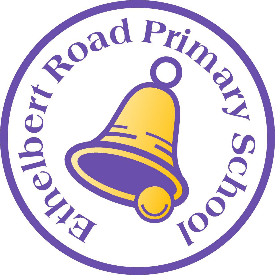 Person Specification for a 1:1 TA Attributes of the post holderEssential to have at the time of appointmentEssential to develop with trainingDesirableEducationGCSE A-C in English and Maths or equivalent.NVQ level 2 or equivalent√√Knowledge and experience Previous experience of working with children individually or in small groups Knowledge and understanding of safeguarding.Experience of supporting children in an education setting.Experience of supporting pupils with special educational needs√√√√Skills and abilitiesGood communication skillsAt least basic IT skillsAn ability to establish an appropriate balance between supporting a pupil to complete a task while encouraging independent learning and ensuring the pupil has understanding of the learning objectives of the lesson.An ability to identify and gather information about a pupil’s academic progress and personal development and share this with others such as the class teacher and SENCo.An ability to develop an understanding of the school’s arrangements for assessing pupil progress and record keeping and contribute to the maintenance of records.√√√√√Personal qualitiesAn ability to establish good professional relationships and rapport with pupils and parents.Good organisational skills and time management skills.A preparedness and ability to take initiative.An awareness and acceptance of the need for confidentiality.A willingness to learn and undertake further training to ensure the required knowledge for the post is kept updated.√√√√√